MODELLO DI FOGLIO DI LAVORO DEL PROFILO DEL CLIENTE				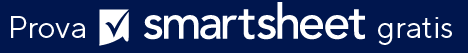 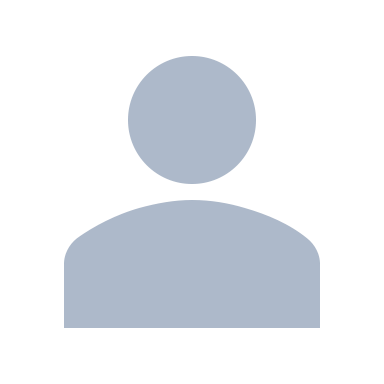 FOTO PERSONALEOBIETTIVI E MOTIVAZIONISFIDE E OSTACOLIFOTO PERSONALEPREVENTIVOPREVENTIVONOMENOMEETÀETÀOBIEZIONI DI VENDITAFONTI DI INFORMAZIONEGENEREGENERELIBRISEDESEDEBLOGOCCUPAZIONEOCCUPAZIONECONFERENZEPOSIZIONE LAVORATIVAPOSIZIONE LAVORATIVAESPERTILIVELLO PIÙ ALTO DI FORMAZIONELIVELLO PIÙ ALTO DI FORMAZIONERIVISTEREDDITO ANNUOREDDITO ANNUOSITI WEBDICHIARAZIONE DI NON RESPONSABILITÀQualsiasi articolo, modello o informazione sono forniti da Smartsheet sul sito web solo come riferimento. Pur adoperandoci a mantenere le informazioni aggiornate e corrette, non offriamo alcuna garanzia o dichiarazione di alcun tipo, esplicita o implicita, relativamente alla completezza, l’accuratezza, l’affidabilità, l’idoneità o la disponibilità rispetto al sito web o le informazioni, gli articoli, i modelli o della relativa grafica contenuti nel sito. Qualsiasi affidamento si faccia su tali informazioni, è pertanto strettamente a proprio rischio.